•	FUNDACIONcenciaPro-niñez con VIH y sida de El Salvador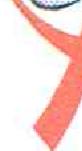 MINISTERIO DE SALUD PUBLICA UNIDAD FINANCIERA INSTITUCIONALFUNDACION INOCENCIAINFORME DE EJECUCIÓN DE FONDOSEJERCICIO FISCAL: 2016PERIODO REPORTADO: Abril/junio 2016Fundación Inocencia Pro-niños con VIH/SIDA de El Salvador

Hospital de Niños Benjamín Bloom, Edificio anexo, Boulevard de los Héroes, San Salvador.

Tel Fax: 2226-8049

www.inocenciavihsida.org.sv

E-mail: fundacion@inocenciavihsida.org.svTIPO DE GASTOTIPO DE GASTOTIPO DE GASTOINGRESOSINGRESOSEJECUTADOEJECUTADODISPONIBILIDADSALDO DEL PERIODO ANTERIORSALDO DEL PERIODO ANTERIORSALDO DEL PERIODO ANTERIOR$	300.02$	300.02$	7,800.021REMUNERACIONES$ 7,500.00$ 7,500.00$	4,505.00$	4,505.00$3,295.02$3,295.022MEDICAMENTOS$ 7,500.00$ 7,500.00- 3INSUMOS MEDICO QUIRURJICO Y DE LABORATORIO$ 7,500.00$ 7,500.004COMBUSTIBLES Y LUBRICANTES$ 7,500.00$ 7,500.005LLANTAS NEUMATICOS$ 7,500.00$ 7,500.006REPUESTOS Y ACCESORIOS$ 7,500.00$ 7,500.007PAPELERIA Y UTILES$ 7,500.00$ 7,500.00$	99.44$	99.44$3,195.58$3,195.588TEXTILES Y VESTUARIO$ 7,500.00$ 7,500.009ALIMENTOS PARA HUMANOS$ 7,500.00$ 7,500.0010MANTTO. Y REPARACIÓN DE INFRAESTRUCTURA$ 7,500.00$ 7,500.0011MANTTO. Y REPARACIÓN DE EQUIPO$ 7,500.00$ 7,500.0012VIÁTICOS Y PASAJE$ 7,500.00$ 7,500.00$	842.80$	842.80$2,352.78$2,352.7813SERVICIOS BÁSICOS$ 7,500.00$ 7,500.0014SERVICIOS DE VIGILANCIA$ 7,500.00$ 7,500.0015COMUNICACIÓN SOCIAL$ 7,500.00$ 7,500.0016ARRENDAMIENTOS Y DERECHOS$ 7,500.00$ 7,500.0017SERVICIOS COMERCIALES, FINANCIAMIENTO E IMPUESTOS . Y TASAS$ 7,500.00$ 7,500.0018SERVICIOS TECNICOS Y PROFESIONALES$ 7,500.00$ 7,500.00$	1,954.98$	1,954.98$397.80$397.809MAQUINARIA Y EQUIPO$ 7,500.00$ 7,500.0020Capacitaciones$ 7,500.00$ 7,500.00$	47.00$	47.00$350.80$350.8021Materiales de higiene$ 7,500.00$ 7,500.00$	233.04$	233.04$1 17.76$1 17.76TOTAL$ 7,800.02$ 7,800.02$ 7,682.26$ 7,682.26$	117.76$	117.76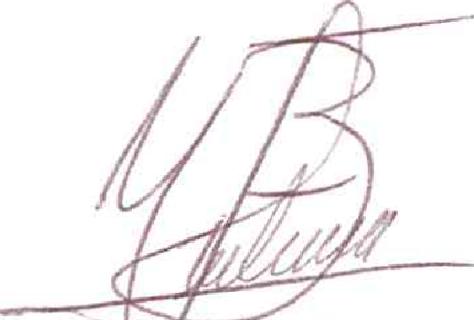 San Salvador, 7 de julio de 2016FUNDAC1ONin cenciaSan Salvador, 7 de julio de 2016FUNDAC1ONin cenciaLic. Yol n a Gutiérrez

Directora EjecutivaSan Salvador, 7 de julio de 2016FUNDAC1ONin cenciaSan Salvador, 7 de julio de 2016FUNDAC1ONin cencia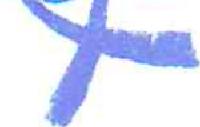 Pro-Wos ccri de El Salvdde-